Apple pie $8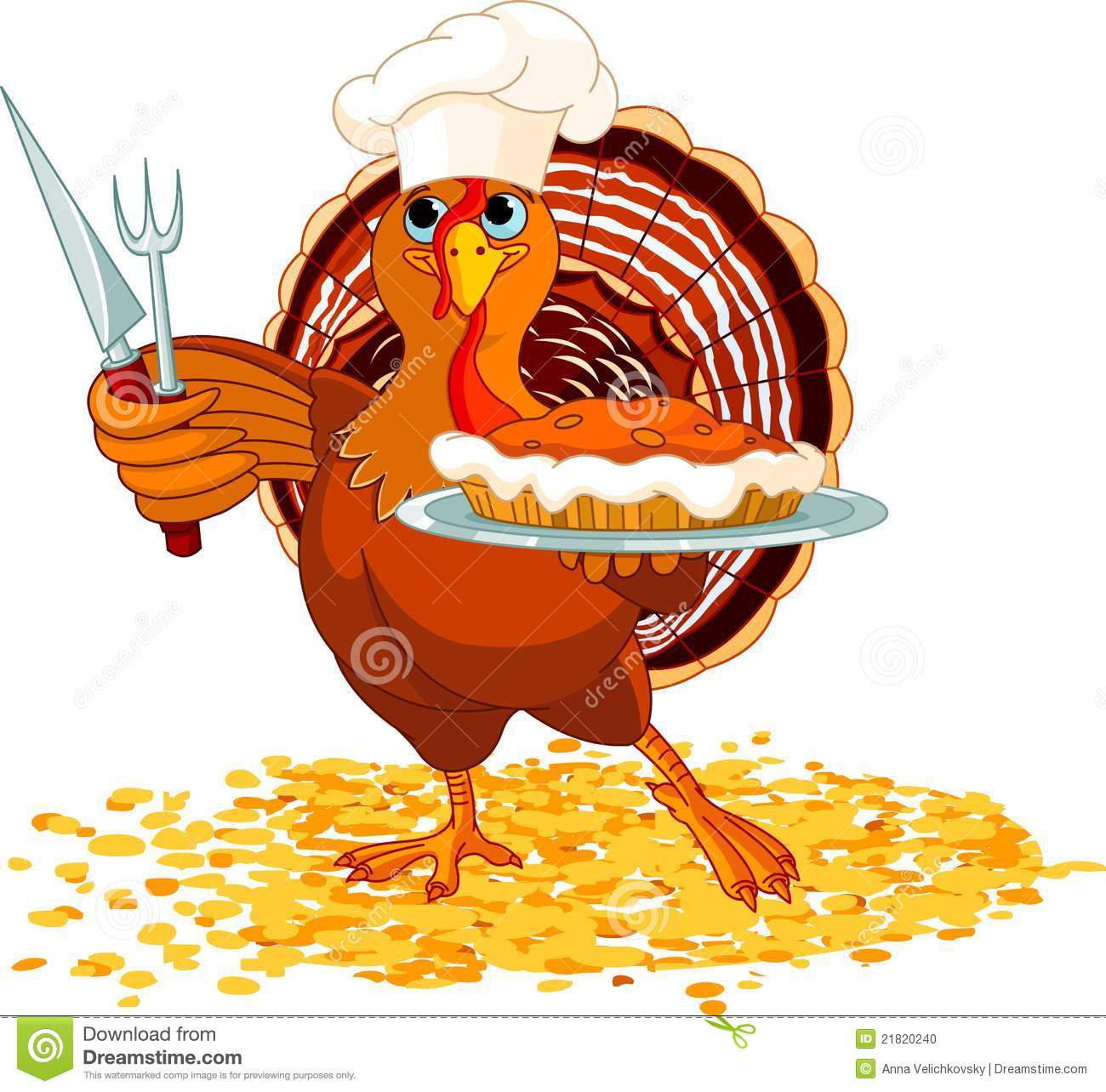 Pumpkin Pie $8Pumpkin Roll $8Homemade holiday desserts made by Southeast Tech culinary students!*Will be sold with freezing and thawing instructions.*Pick up Nov. 16th +17thName ____________________   Please turn in order form and money by Nov. 9th CategoryDescription/PriceQtyTotalApple PieWhole Pie                                      $8Pumpkin PieWhole Pie                                      $8Pumpkin RollWhole Roll                                     $8